PUBLIC MEETING NOTICEThe Office of Drug Policy announces the following public meeting to which all persons are invited to attend.Subject: DWI Task ForceMeeting Date: Wednesday, November 13, 2019Meeting Time: 10:00am – 12:00 pmMeeting Location: State Capitol Building, 4th Floor Press RoomContact: Kristy Miller, 225-235-3073 or Kristy.Miller@la.gov************************************************AGENDACall to OrderWelcome and Introductions Unfinished BusinessUpdate on 2020 Policy Agenda Discussion – Policy Concepts 1 and 2New BusinessDiscuss and Approve: Minutes from May meeting2020 Policy Agenda Discussion – Policy Concept 3Additional Policy Agenda Items2020 meeting datesOther BusinessOffice of Drug Policy updateMember agency updatesResearch Report: Understanding Law Enforcement Attitudes and Beliefs aboutTraffic Safety (excerpts)Upcoming Meetings of Other Office of Drug Policy boardsAdjournment												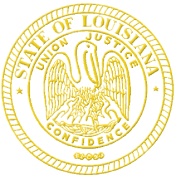 State of LouisianaOffice of the GovernorDRUG POlicyJohn Bel EdwardsGovernorState of LouisianaOffice of the GovernorDRUG POlicyDr. Chaunda MitchellDirector, Drug Policy & Executive Director, Diversity and InclusionKristy MillerProject Director